Parish of ………………            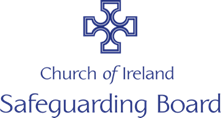 Volunteer Review Form –Adult Safeguarding